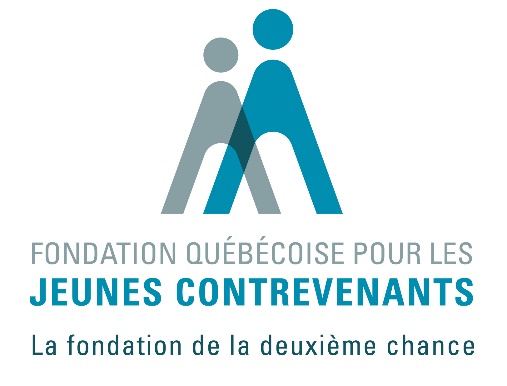 RÉSOLUTION 2019/01/17/389Il est proposé par : Clément LaporteAppuyé par : Gilles RousselQue le coordonnateur général, monsieur Claude Hallée, soit mandaté pour agir comme représentant autorisé de la FQJC pour faire la demande d’une licence de tirage. La date retenue pour le tirage est le mercredi 5 juin 2019.Adopté à l’unanimité.RÉSOLUTION 2019/01/17/390Il est proposé par : Gilles RousselAppuyé par : Clément LaporteD’accepter la proposition formulée par Benjamin Vachon d’Atypic pour apporter les modifications et ajustements au site WEB de la FQJC pour un montant maximum de 3500$ avant taxes et de mandater le coordonnateur général de la FQJC pour assurer les suivis permettant d’actualiser le tout.Adopté à l’unanimité.RÉSOLUTION 2019/01/17/391Il est proposé par : Gilles RousselAppuyé par : Clément LaporteD’accepter la proposition de renouvellement de baux pour les immeubles Charny et Chabot  soumise par Alexis Dagenais du CIUSSS Centre-Sud-de-l’Île-de-Montréal soit un bail de quatre (4) ans assorti d’une augmentation du loyer de 2% la première année et une augmentation égale à l’IPC pour les trois années subséquentes.De mandater le coordonnateur général de la FQJC, M Claude Hallée pour apporter les suivis requis et aviser le locataire que lors du renouvellement des baux de Charny et Chabot, une clause interdisant de fumer du cannabis dans ces immeubles devra être ajoutée aux baux.Adopté à l’unanimité.RÉSOLUTION 2019/03/13/392Il est proposé par : René-André BriseboisAppuyé par : Étienne ChoquetteQue le procès-verbal de la réunion tenue le 18 décembre 2018 soit adopté tel que déposéAdopté à l'unanimité.RÉSOLUTION 2019/03/13/393Il est proposé par : Étienne ChoquetteAppuyé par : René-André BriseboisD’entériner les décisions prises par l’exécutif lors de sa réunion du 5 décembre 2018 soit les résolutions 2019/01/17/389, 2019/01/17/390 et 2019/01/17/391 qui se retrouvent dans le procès-verbal de cette rencontre.Adopté à l'unanimité.RÉSOLUTION 2019/03/13/394Il est proposé par : Clément LaporteAppuyé par : René-André BriseboisQue les travaux de réfection du plancher du sous-sol de notre immeuble sur la rue Charny soient acceptés jusqu’à un montant de 23 400$.Adopté à l'unanimité.RÉSOLUTION 2019/03/13/395Il est proposé par : Étienne ChoquetteAppuyé par : Clément Laporte Que les états financiers au 31 décembre 2018, soient adoptés tel que déposésAdopté à l’unanimité.RÉSOLUTION 2019/03/13/396Il est proposé par : René-André BriseboisAppuyé par: Clément LaporteQue soit mandaté le comité formé de Gilles Roussel, Réjean Tardif, Claude Hallée et Raymond Desjardins pour rencontrer la firme qui réalise l’audit des états financiers de la FQJC pour l’année 2018 et recevoir le projet de rapport d’auditAdopté à l'unanimité.RÉSOLUTION 2019/03/13/397Il est proposé par : Réjean TardifAppuyé par : Étienne Choquette Que le responsable du comité projet novateur, Monsieur Clément Laporte, soit mandaté pour convenir avec les responsables du projet « Une voie partagée, selon les meilleures pratiques, dans l’intérêt des adolescents et des victimes! » du CISSS Bas-Saint-Laurent les diverses modalités de l’accord de contribution à être signé avec eux.Adopté à l'unanimité.RÉSOLUTION 2019/03/13/398Il est proposé par : Réjean TardifAppuyé par : Étienne ChoquetteIl est unanimement résolu par les membres du Conseil d’administration d’entériner la recommandation du jury de sélection à savoir de soutenir ce projet sous réserve que le promoteur apporte les modifications permettant de tenir compte des commentaires du jury de sélection.Il est également résolu de confier à Clément Laporte le mandat d’apporter les suivis requis quant aux ajustements à apporter à ce projet novateur et subséquemment d’élaborer avec le CIUSSS Centre-Sud-de-l’Île-de-Montréal l’accord de contribution qui devra par la suite être soumis au CA pour adoption.Adopté à l’unanimitéRÉSOLUTION 2019/03/13/399Il est proposé par : Étienne ChoquetteAppuyé par : Clément LaporteQue le projet de budget 2019 soit adopté tel que déposé et que le déficit d’opération de l’exercice financier 2019 soit financé à même les actifs non affectés de la FQJC.Adopté à l’unanimitéRÉSOLUTION 2019/03/13/400Il est proposé par : Viateur Paiement Appuyé par : Gilles RousselQue la demande de financement de 2641.78$ pour l’achat de matériel et d’équipement pour la salle de la Maison de l’Apprenti devant servir aux jeunes contrevenants soit acceptée aux conditions suivantes :Que le financement serve pour acheter le matériel apparaissant dans la demande fait à la FQJCQue le logo de la FQJC soit apposé dans cette salleQue les intervenants prennent un temps pour bien informer les jeunes de ce qu’est la FQJC, ainsi que des programmes et des services qui leurs sont accessibles.Que l’on soit invité pour souligner l’événementAdopté à l'unanimité.RÉSOLUTION 2019/03/13/401Il est proposé par : Clément Laporte Appuyé par : Étienne ChoquetteIl est résolu par les membres du Conseil d’administration de mandater Claude Hallée, pour assurer le dépôt de la demande et son suivi.  L’équivalant de 2 500$ en don en nature sera également fourni par la FQJC pour ce projetAdopté à l'unanimité.RÉSOLUTION 2019/01/17/403Il est proposé par : Clément LaporteAppuyé par : Gilles RousselD’accepter la soumission de l’entrepreneur René Voyer au montant de 72 342 $, taxes incluses et de mandater le coordonnateur général de la FQJC, M Claude Hallée pour apporter les suivis requis auprès de l’entrepreneur et de notre locataire.Adopté à l’unanimité.RÉSOLUTION 2019/5/29/404Il est proposé par : René-André BriseboisAppuyé par : Étienne ChoquetteQue l’ordre du jour soit adopté tel que modifiéAdopté à l’unanimité.RÉSOLUTION 2019/5/29/405Il est proposé par : Étienne ChoquetteAppuyé par : Réjean TardifQue le procès-verbal de la réunion tenue le 13 mars 2019 soit adopté tel que déposéAdopté à l'unanimité.RÉSOLUTION 2019/5/29/406Il est proposé par : Viateur PaiementAppuyé par : Étienne Choquette D’entériner les décisions prises par l’exécutif lors de sa réunion du 22 mai 2019 soit la résolution 2019/01/17/403 qui se retrouvent dans le procès-verbal de cette rencontre.Adopté à l'unanimité.RÉSOLUTION 2019/5/29/407Il est proposé par : Clément Laporte Appuyé par : Viateur PaiementQue les états financiers au 30 avril 2019, soient adoptés tel que déposésAdopté à l’unanimité.RÉSOLUTION 2019/5/29/408Il est proposé par : Viateur PaiementAppuyé par : Clément Laporte Que le budget 2019 soit modifié comme suit :Que le total des produits soit de 159 866$, compte tenu du don de 5250$ de La Capitale; Que le total des charges soit de 430 677$, compte tenu que deux projets novateurs débuteront plus tôt qu’anticipé le tout nécessitant un budget additionnel de 24 666$ et compte tenu que des rénovations majeures sont requises à notre immeuble Charny, requérant un investissement additionnel d’au moins 75 715 $. Adopté à l’unanimité.RÉSOLUTION 2019/5/29/409Il est proposé par : Clément Laporte Appuyé par : René-André BriseboisQue la nouvelle répartition de notre portefeuille telle que décrite dans le tableau présenté soit adoptée et que le coordonnateur général soit mandaté pour signer les documents requis lorsque nécessaire. Adopté à l’unanimité.RÉSOLUTION 2019/5/29/410Il est proposé par : Étienne Choquette Appuyé par : René-André Brisebois Que le projet « CrossFit on the road » soumis par Mme Camille Hallée soit renouvelé pour un deuxième été selon les modalités suivantes :Le projet d’une durée maximale de 10 semaines (à la période estivale 2019) à raison de deux séances / semaine pour un montant de 2 500$ avant taxes. On y ajoute en plus un budget de discrétionnaire d’un maximum de 300$ octroyé à Mme Hallée pour ce projet.Un rapport devra être remis à la fin du projet et devra comporter notamment des informations relatives aux points suivants : Le nombre de jeunes présents à chacune des séances, Le nombre de jeunes différents qui auront été impliqués à la fin des dix semaines L’assiduité des jeunesL’âge des jeunesAdopté à l’unanimité.RÉSOLUTION 2019/5/29/411Il est proposé par : Viateur PaiementAppuyé par : Viateur Paiement D’accepter la demande de financement de 1 500$, dans le cadre de la deuxième édition d’une ligue de soccer pour jeunes contrevenants, permettant l’achat d’uniformes, de souliers et de prix de présence pour la fin de la saison aux conditions suivantes :Que le logo de la FQJC soit apposé sur les chandails des joueurs;Que les intervenants prennent un temps pour bien informer les jeunes de ce qu’est la FQJC, ainsi que des programmes qui leurs sont accessibles.Que le rapport final comporte notamment des informations quantitatives sur la participation des jeunesLe nombre de jeunes présents à chacune des séancesLe nombre de jeunes différents qui auront été impliquésL’assiduité des jeunesL’âge des jeunesQue Mme Boucher soit sensibilisée aux souhaits des membres du CA, à savoir que le libellé de ce projet mette en évidence la contribution de la FQJC et qu’on y retrouve un lien avec des objectifs de réinsertion de ces jeunes.Adopté à l'unanimité.RÉSOLUTION 2019/10/17/501Il est proposé par : Clément LaporteAppuyé par : Étienne ChoquetteQue l’ordre du jour soit adopté tel que modifiéAdopté à l’unanimité.RÉSOLUTION 2019/10/17/502Il est proposé par : René-André BriseboisAppuyé par : Clément LaporteQue le procès-verbal de la réunion tenue le 29 mai 2019 soit adopté tel que déposéAdopté à l'unanimité.RÉSOLUTION 2019/10/17/503Il est proposé par : Viateur PaiementAppuyé par : Gilles RousselQue le budget dédié aux réparations de l’immeuble sur Charny soit de 120 000$ pour l’exercice financier 2019Adopté à l’unanimité.RÉSOLUTION 2019/10/17/504Il est proposé par : René-André BriseboisAppuyé par : Gilles Roussel Que l’on accepte la recommandation du jury à l’effet de remettre la bourse d’étude Marie-Anne Bouchard 2019 à M. du CISSS de la GaspésieAdopté à l’unanimité.RÉSOLUTION 2019/10/17/505Il est proposé par : Clément LaporteAppuyé par : René-André BriseboisQue l’on accepte la recommandation du jury à l’effet de remettre le Prix d’excellence au quotidien Raymond Gingras, psychosocial, édition 2019, à Lyne Thivierge du CISSS de la MontérégieAdopté à l’unanimité.RÉSOLUTION 2019/10/17/506Il est proposé par : Clément LaporteAppuyé par : René-André Brisebois Que l’on accepte la recommandation du jury à l’effet de remettre le Prix d’excellence au quotidien Raymond Gingras, réadaptation, édition 2019, à Mathieu Bisson du CIUSSS Centre-Sud-de-l’Île-de-Montréal Adopté à l’unanimité.RÉSOLUTION 2019/10/17/507Il est proposé par : Clément LaporteAppuyé par : Étienne Choquette Que l’on accepte la recommandation du jury à l’effet de remettre le Prix d’excellence de carrière Gilles Roussel, à Mme Thérèse Boucher du CIUSSS Centre-Sud-de-l’Île-de-Montréal Adopté à l’unanimité.RÉSOLUTION 2019/10/17/508Il est proposé par : Étienne ChoquetteAppuyé par : Gilles RousselQue les états financiers au 30 aout 2019, soient adoptés tel que déposésAdopté à l’unanimité.RÉSOLUTION 2019/10/17/509Il est proposé par : Réjean TardifAppuyé par : Gilles RousselDe confier à Clément Laporte les fonctions de directeur exécutif selon les conditions et modalités stipulés dans un contrat qui sera signé et déposé au siège social de la FQJC Adopté à l’unanimité.RÉSOLUTION 2019/12/12/510Il est proposé par : Gilles RousselAppuyé par : Clément LaporteQue l’ordre du jour soit adopté tel que modifié.Adopté à l’unanimité.RÉSOLUTION 2019/12/12/511Il est proposé par : Viateur PaiementAppuyé par : Clément LaporteQue le procès-verbal de la réunion tenue le 17 octobre 2019 soit adopté tel que déposé.Adopté à l'unanimité.RÉSOLUTION 2019/12/12/512Il est proposé par : Étienne Choquette Appuyé par : Viateur PaiementQue les états financiers au 31 octobre 2019, soient adoptés tel que déposésAdopté à l’unanimité.RÉSOLUTION 2019/12/12/513Il est proposé par : Étienne ChoquetteAppuyé par : René-André BriseboisQue Clément Laporte soit autorisé à faire les démarches avec le MSP pour produire et signer une lettre d’engagement spécifiant que le montant de 50 000 $ qui sera remis è la FQJC doit être dépensé dans le cadre du projet ACTES Adopté à l’unanimité.RÉSOLUTION 2019/12/12/514Il est proposé par : Étienne Choquette Appuyé par : René-André BriseboisQue Clément Laporte soit autorisé à faire les démarches avec le MSP pour que la FQJC obtienne la gestion du 250 000$ octroyé annuellement, pour trois ans, pour le projet ACTES Adopté à l’unanimité.Créé par : ActuelProposéRepèresRepèresBalise minimumBalise maximumEncaisse5,00%5,00%0,00%30,00%Titres à revenu fixe70,00%65,00%32,00%98,00%Actions Cad grande cap10,00%10,00%5,00%15,00%Actions Américaines10,00%10,00%5,00%15,00%Actions Internationales5,00%5,00%2,00%8,00%Stratégie Complémentaire0,00%5,00%2,00%8,00%100,00%100,00